Supplemental Table 2. Injection of C1-INH(SC)a,badata from Murphy et al.59bThe information and descriptions provided here are based on clinical trial nurses’ experience; for official instructions, please refer to the C1-INH(SC)/HAEGARDA Prescribing Information.40
Abbreviations: C1-INH, C1 esterase inhibitor; SC, subcutaneous.StepDirectionsIllustration1Gently pinch clean skin between thumb and fingers.2Remove cap from needle.If using an SC infusion set: bend and hold wings between thumb and index finger.3Whether using an SC infusion set or hypodermic syringe, the needle should be inserted under the skin at a 90° or 45° angle.The tip of the needle has to pass through the skin layer but not be so deep as to reach the muscle.Factors such as needle length and thickness of the subcutaneous layer will determine the required angle of injection.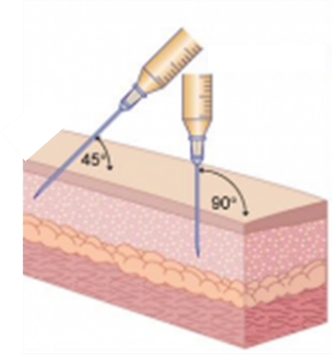 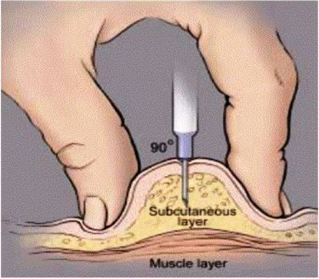 4If using an SC infusion set, a sterile dressing can be placed over the injection site to secure the needle.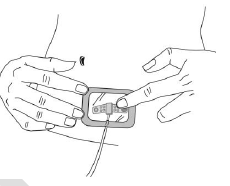 5The plunger should be pulled back slightly. If any blood is observed in the syringe/tubing, the needle and any tubing should be discarded and replaced. While the syringe with the product can still be used, the injection should be reattempted at a new site.6The syringe plunger is slowly pushed to deliver the C1-INH(SC) dose.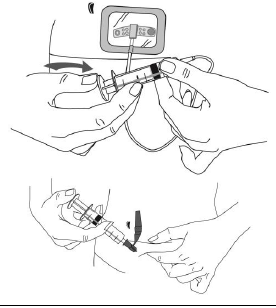 7Rate of injectionBasic rule: Push slowly enough for comfort/tolerability.An approximate guide for injection rate is about 1 mL/min.Patients can slow or increase the injection rate according to their comfort level and tolerability.If a subcutaneous “bubble” or swelling develops, injection may be too fast or too shallow. 8When infusion is finished, needle is removed and discarded appropriately per local requirements. 9Patients should be encouraged to record the C1-INH(SC) lot number in a diary or treatment log book.